Представители Карельского УФАС России приняли участие в состоявшемся в Вологде  региональном семинаре-совещании территориальных антимонопольных органов СЗФО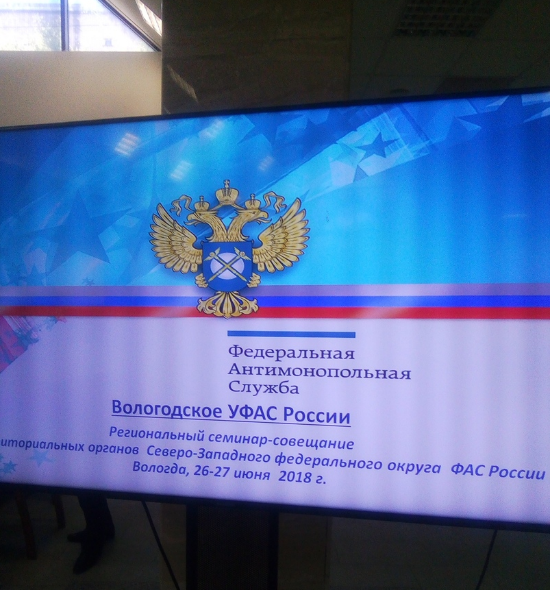 26 -27 июня 2017 года – в Вологде прошел региональный семинар - совещание под председательством заместителя руководителя ФАС России  Андрея Кашеварова. В нем также приняли участие представители Правового управления и Управления контроля размещения государственного заказа ФАС России, территориальных органов антимонопольной службы Северо-Западного федерального округа (Карельское УФАС России на данном форуме представляли  руководитель  регионального конкурентного ведомства Артур Пряхин и заместитель руководителя управления – начальник отдела контроля органов власти и закупок Михаил Петров), представители  органов власти  и судейского сообщества  Вологодской области.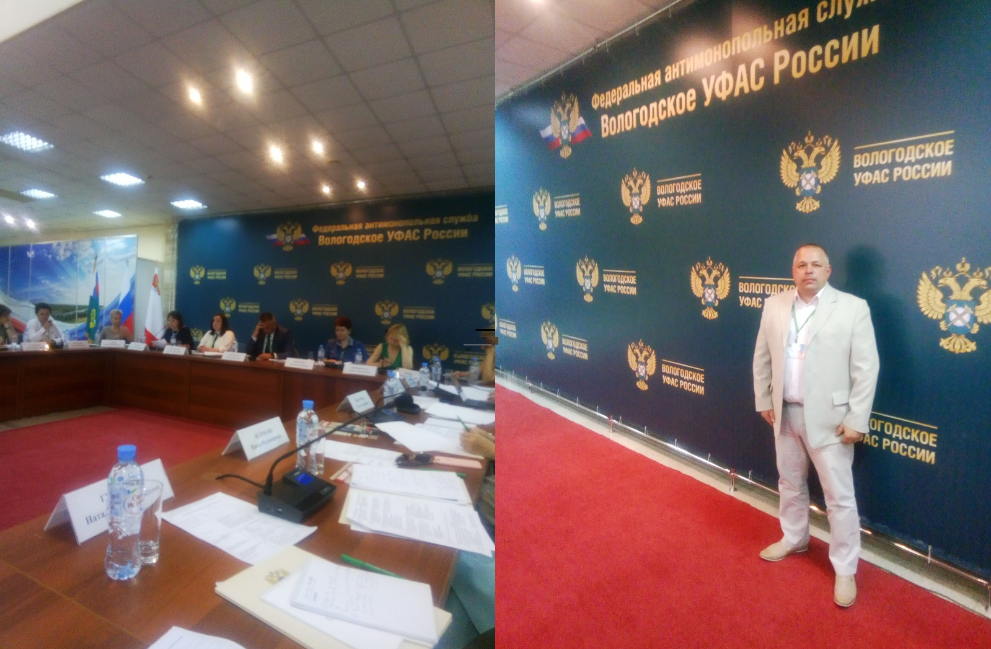 В ходе семинара были  подробно обсуждены вопросы, касающиеся реализации задач, поставленных Национальным планом развития конкуренции в Российской Федерации на 2018-2020г.г.*, осуществлен разбор правоприменительной практики законодательства о контрактной системе, рассмотрено участие представителей конкурентного ведомства в судебных процессах по вопросам взыскания убытков от нарушения антимонопольного законодательства,  обозначены перспективные направления поддержки малого и среднего бизнеса и иные вопросы.Представители Карельского УФАС России приняли активное участие в дискуссиях и обменах мнениями  по рассматриваемым тематикам.Также в рамках семинара традиционно состоялось очередное заседание Совета руководителей территориальных антимонопольных органов Северо-Западного  федерального округа, на котором с докладом на тему « Взаимодействие антимонопольных  и  правоохранительных органов  при работе по выявлению картельных сговоров участников торгов в Республике Карелия» выступил  руководитель  Карельского УФАС России Артур Пряхин. Информация, изложенная в его докладе вызвала большой интерес участников заседания Совета.По общему мнению представителей антимонопольных органов Северо-Запада РФ, семинар-совещание был отлично организован Вологодским УФАС России (руководитель управления – Наталья Мерзлякова) и полученные знания, информация и положительный опыт будут широко использованы всеми участниками и заинтересованными лицами в текущей повседневной деятельности.Следующий региональный  семинар - совещание территориальных антимонопольных органов  Северо-Западного федерального округа  планируется провести в городе Сыктывкаре (Республика Коми) в июне 2019 года.*Национальный  план развития конкуренции в России, утвержденный Указом Президента РФ № 618 от 21.12.2017